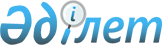 Қазақстан Республикасы Президентiнiң 1998 жылғы 16 қыркүйектегi N 4071 өкiмiне өзгерiстер енгiзу туралыҚазақстан Республикасы Президентінің өкімі 2002 жылғы 3 шілде N 329     "Қазақстан Республикасы Президентiнiң жанындағы Шетелдiк инвесторлар кеңесiнiң құрамы туралы" Қазақстан Республикасы Президентiнiң 1998 жылғы 16 қыркүйектегi N 4071  N984071_  өкiмiне мынадай өзгерiстер енгізiлсiн:     Қазақстан Республикасы Президентiнiң жанындағы Шетелдiк инвесторлар кеңесiнің құрамына мыналар енгiзiлсiн:     Тасмағамбетов                 - Қазақстан Республикасының     Иманғали Нұрғалиұлы             Премьер-Министрi     Макс Гутброд                  - "Бейкер мен Макензи"                                     компаниясының серiктес                                     басқарушысы     Зверьков                      - Қазақстан Республикасының     Вадим Павлович                  Сыртқы iстер вице-министрi     Александр                     - "АБН АМРО Банк Н.В."     Клустерман                      компаниясының корпоративтiк                                     атқарушы вице-президентi     Питер                         - "ШевронТексако" корпорациясының     Робертсон                       басқармасы төрағасының орынбасары     "Тоқаев                       - Қазақстан Республикасының      Қасымжомарт Кемелұлы            Премьер-Министрi"     деген жол мынадай редакцияда жазылсын:     "Тоқаев                       - Қазақстан Республикасының     Қасымжомарт Кемелұлы            Мемлекеттiк хатшысы - Қазақстан                                     Республикасының Сыртқы iстер                                     министрі";     аталған құрамнан Ыдырысов Ерлан Әбiлфайызұлы, Ричард Мацке, Ян Купман, Джон Клотч шығарылсын.     Қазақстан Республикасының          Президенті
					© 2012. Қазақстан Республикасы Әділет министрлігінің «Қазақстан Республикасының Заңнама және құқықтық ақпарат институты» ШЖҚ РМК
				